Smlouva o podpoře a prodloužení maintenance pro SW MobilChange č. 2200302/4100059850uzavřená podle § 1746 odst. 2 a § 2358 a násl. zákona č. 89/2012 Sb., občanský zákoník, ve znění pozdějších předpisů, a v souladu se zákonem č. 121/2000 Sb., o právu autorském, o právech souvisejících s právem autorským a o změně některých zákonů (autorský zákon),
ve znění pozdějších předpisů
(dále jen „Smlouva“)ID VZ: 2200302Smluvní strany:1. Všeobecná zdravotní pojišťovna České republikyse sídlem:	 		Orlická 2020/4, 130 00 Praha 3kterou zastupuje: 			Ing. Zdeněk Kabátek, ředitel VZP ČRIČO: 			411 97 518DIČ:				CZ41197518Bankovní spojení: 			Česká národní banka, Praha 1, Na Příkopě 28Číslo účtu:			1110205001/0710Zřízena zákonem č. 551/1991 Sb., o Všeobecné zdravotní pojišťovně České republiky, ve znění pozdějších předpisů(dále jen „VZP ČR“ nebo „Objednatel“)a 2. DATASYS s.r.o. se sídlem:			Jeseniova 2829/20, 130 00 Praha 3 kterou zastupuje:			Bc. Martin Novák, jednatel IČO:				612 49 157DIČ:				CZ61249157Bankovní spojení:			Komerční banka, a. s., PrahaČíslo účtu:			27-9647490267/0100Zapsaná v obchodním rejstříku vedeném Městským soudem v Praze, oddíl C, vložka 28862(dále jen „Poskytovatel“)(společně též „Smluvní strany“) Článek I. Úvodní ustanoveníTato Smlouva upravuje vztah mezi Objednatelem a Poskytovatelem, který vzešel z výsledku výběrového řízení na veřejnou zakázku malého rozsahu evidované VZP ČR pod číslem ID VZ: 2200302 s názvem „Podpora aplikace MobilChange vč. související maintenance na období 2022 – 2025“ (dále jen „veřejná zakázka“).Tato Smlouva stanovuje základní obsah právního vztahu na poskytování požadovaného předmětu plnění mezi Smluvními stranami. Ustanovení této Smlouvy je třeba vykládat v souladu se zadávacími podmínkami výše uvedené veřejné zakázky. Poskytovatel tímto prohlašuje, že se náležitě seznámil se všemi podklady, které byly součástí zadávací dokumentace veřejné zakázky, že jsou mu známy veškeré technické, kvalitativní a jiné, zejména právní podmínky plnění, a že disponuje takovými kapacitami a odbornými znalostmi, které jsou nezbytné pro poskytnutí plnění za ceny uvedené v této Smlouvě. Poskytovatel prohlašuje a odpovídá za to, že jím podle této Smlouvy poskytované plnění bude odpovídat všem požadavkům vyplývajícím z platných právních předpisů, které se na předmětné plnění vztahují, a že je oprávněn a schopen všechna plnění podle této Smlouvy poskytovat.Článek II. Účel a předmět SmlouvyObjednatel je oprávněným uživatelem aplikace DATASYS UMS (označované též jako „MobilChange a Komunikační hub“) (dále též jen „aplikace MobilChange“), jejímž „výrobcem“ je DATASYS s.r.o., IČO: 612 49 157 (dále jen „výrobce“), a to v rozsahu jedné (1) licence. Aplikace MobilChange je nainstalována v produkčním prostředí Informačního systému VZP ČR (dále jen „IS VZP ČR“) a v současné době je uvedené aplikaci poskytována příslušná podpora, která končí 31. 10. 2022.Účelem a cílem této Smlouvy je, aby plněním podle této Smlouvy byl provoz aplikace MobilChange v příslušném rozsahu a v příslušném prostředí IS VZP ČR spolehlivě a bezchybně zajištěn. Předmětem této Smlouvy je:na straně jedné závazek Poskytovatele poskytovat / zajistit poskytování (dále vše jen „poskytovat“) pro Objednatele plnění podle této Smlouvy,na straně druhé závazek Objednatele Poskytovateli za řádně splněná plnění dle této Smlouvy zaplatit cenu ve výši a za podmínek stanovených touto Smlouvou,a to za podmínek stanovených dále v této Smlouvě.Článek III. Předmět plněníPředmětem plnění podle této Smlouvy je:Poskytnutí jedné (1) (tj. další) licence pro aplikaci MobilChange, vč. instalace této aplikace do příslušného testovacího prostředí v IS VZP ČR.Poskytování podpory aplikace MobilChange pro 2 licence (stávající i další), která zahrnuje: služby Podpory paušálně hrazené, a to:Maintenance, tj. poskytování podpory výrobce aplikace MobilChange zahrnující zejména přístup Objednatele k nejnovějším verzím (tj. update/upgrade/opravy apod.) aplikace MobilChange vydaným za trvání Podpory podle této Smlouvy (dále vše též jen „nové verze“) a oprávnění k užití těchto nových verzí (licence) a poskytování dalšího plnění, které tato podpora výrobce zahrnuje (dále vše též jen „Maintenance“), včetně poskytování informace Objednateli o nových verzích aplikace MobilChange. Řešení incidentů v dohodnutých parametrech (SLA) (dále též jen „Řešení incidentů“).Online monitoring aplikace MobilChange.služby Podpory na vyžádání zvlášť hrazené, tj.:Konzultace on-line,Konzultace on-site,Ad hoc podpora, tj. jednorázová on-site nebo on-line podpora při instalaci update/upgrade/oprav/apod. aplikace MobilChange.(v této Smlouvě vše též jen „Podpora“ nebo „služby Podpory“).Bližší specifikace předmětu plnění Poskytovatele je uvedena v čl. IV. této Smlouvy a v Příloze č. 1 – „Technická specifikace“ (dále též jen „Příloha č. 1“) této Smlouvy. Článek IV. Doba, způsob a místo plněníPoskytovatel se zavazuje poskytovat plnění podle této Smlouvy způsobem dále uvedeným a v době dále uvedené.Poskytnutí jedné (1) další licence pro aplikaci MobilChange a instalace aplikace MobilChange do testovacího prostředí IS VZP ČR:Poskytovatel touto Smlouvou poskytuje Objednateli další oprávnění k výkonu práva užití aplikace MobilChange vč. nových verzí (update/upgrade/opravy apod.) provedených či získaných za trvání Podpory podle této Smlouvy, tj. poskytuje Objednateli 1 další (tj. druhou) licenci (k věcnému a časovému rozsahu licence viz čl. VIII. této Smlouvy). Licence poskytovaná touto Smlouvou je účinná ode dne dodání Certifikátu s přihlašovacími údaji k elektronickému ověření aktivace licence (dále jen „Certifikát“) Poskytovatelem Objednateli. Certifikát bude Objednateli dodán elektronicky na adresu Pověřené osoby Objednatele (viz čl. XIII., odst. 5. této Smlouvy), a to tak, aby účinnost licence započala dnem 1. 11. 2022 a mohlo tak dojít ke sjednocení doby zahájení poskytování Podpory podle této Smlouvy (srov. odst. 3.1 tohoto článku). Dodání Certifikátu bude potvrzeno Objednatelem elektronicky e-mailem Poskytovateli (dále jen „Potvrzení“). Obsah a rozsah licence je uveden v čl. VIII. této Smlouvy.Instalace aplikace MobilChange do testovacího prostředí IS VZP ČR (dále též jen „instalace“) bude provedena Poskytovatelem do 30 kalendářních dní ode dne dodání Certifikátu. (Testovací prostředí bude technologicky shodné s produkčním prostředím, v němž je aplikace MobilChange v IS VZP ČR již nainstalována – k tomu viz odst. 1. Přílohy č.1 této Smlouvy – „Popis stávajícího stavu“).Instalace zahrnuje plnou konfiguraci a funkčnost aplikace MobilChange, včetně aktivace licence s využitím Certifikátu. Předmětné plnění bude považováno za provedené dnem podpisu Akceptačního protokolu o akceptaci instalace aplikace MobilChange do testovacího prostředí IS VZP ČR Pověřenými osobami obou Smluvních stran (dále jen „Akceptační protokol o akceptaci instalace“).PodporaPoskytovatel bude Podporu podle této Smlouvy v rozsahu obou licencí k aplikaci MobilChange poskytovat od 1. 11. 2022 po dobu 36 kalendářních měsíců.Poskytovatel se zavazuje poskytovat Objednateli Podporu dle této Smlouvy řádně a včas a v termínech stanovených touto Smlouvou nebo podle této Smlouvy.Služby Podpory budou poskytovány takto:služby Podpory uvedené v čl. III., odst. 2.1, písm. a), c) této Smlouvy budou poskytovány vlastní činností Poskytovatele (tj. bez servisního požadavku Objednatele), s tím, že Poskytovatel je povinen informovat e-mailem Pověřenou osobu Objednatele (viz čl. XIII. odst. 5. této Smlouvy) o nových verzích aplikace MobilChange vždy do 10 kalendářních dnů od jejich uvolnění výrobcem, ostatní služby Podpory budou poskytovány podle potřeb Objednatele na základě příslušného servisního požadavku Objednatele procesovaného prostřednictvím Service Desku VZP ČR (k tomu viz Příloha č. 1). Předpokládaný rozsah služeb Podpory dle čl. III., odst. 2.2, písm. a), b) této Smlouvy, tj. Konzultací on-line a Konzultací on-site činí 384 člověkohodin za období 36 kalendářních měsíců.Ad hoc podpora:Ad hoc podporu dle čl. III., odst. 2.2, písm. c) této Smlouvy je možné na základě této Smlouvy čerpat nejvýše šestkrát (formou jednorázového plnění), a to kdykoliv v době trvání této Smlouvy, přičemž doba posledního plnění může (při zadání servisního požadavku ze strany Objednatele před ukončením doby poskytování Podpory podle této Smlouvy) přesáhnout dobu stanovenou v odst. 3.1 tohoto článku. Příslušné plnění pak bude též provedeno podle podmínek stanovených v této Smlouvě a příslušného servisního požadavku; ujednání o záruce tím není dotčeno.Ad hoc podpora musí být Poskytovatelem Objednateli poskytnuta vždy do 10 pracovních dnů od doručení příslušného servisního požadavku (k tomu viz odst. 2.3. Přílohy č. 1) (pokud se Smluvní strany nedohodnou v konkrétním případě jinak). Příslušné jednorázové plnění bude považováno za provedené dnem podpisu o akceptaci tohoto plnění Pověřenými osobami obou Smluvních stran (dále jen „Akceptační protokol o akceptaci jednorázového plnění“).Člověkohodinou se rozumí 60 minut. Jednotlivé člověkohodiny se čerpají u příslušných služeb Podpory kdykoliv v průběhu trvání této Smlouvy a vykazují po 30 minutách (i započatých).Tato Smlouva nezavazuje Objednatele k vyžádání služeb Podpory zvlášť hrazených v jakémkoliv minimálním množství (co do rozsahu plnění nebo jeho finančního objemu).Poskytovatel se zavazuje poskytovat Podporu podle této Smlouvy přednostně prostřednictvím členů svého servisního týmu, tj. osob uvedených v Příloze č. 2 této Smlouvy „Servisní tým“ (dále jen „Příloha č. 2“). Poskytovatel za plnění realizované členy svého servisního týmu i dalšími osobami plně odpovídá.Místem plnění je sídlo Objednatele, tj. Všeobecná zdravotní pojišťovna České republiky, Orlická 2020/4, 130 00 Praha 3. Článek V. Cena plněníCena plnění dle této Smlouvy je stanovena v souladu se zákonem č. 526/1990 Sb., o cenách, ve znění pozdějších předpisů, a to na základě předložené cenové nabídky Poskytovatele v rámci předmětné veřejné zakázky.Cena plnění činí:Cena za plnění dle čl. III., odst. 1. této Smlouvy:odměna za poskytnutí jedné (1) licence pro aplikaci MobilChange činí 159 000,- Kč bez DPH.cena za instalaci aplikace MobilChange do testovacího prostředí VZP ČR 15 600,- Kč bez DPH.Celková cena za plnění dle čl. III., odst. 1. této Smlouvy činí 174 600,- Kč bez DPH.Cena za služby Podpory paušálně hrazené dle čl. III., odst. 2.1 této Smlouvy:cena za Maintenance (čl. III., odst. 2.1, písm. a)) za každé dvanáctiměsíční období činí 23 600,- Kč bez DPH.cena za Řešení incidentů (čl. III., odst. 2.1, písm. b)) za každé dvanáctiměsíční období činí 161 280,- Kč bez DPH.cena za Online monitoring aplikace MobilChange (čl. III., odst. 2.1, písm. c)) (za každé dvanáctiměsíční období činí 13 360,- Kč bez DPH.Celková cena za každé dvanáctiměsíční období, tj. za poskytování všech služeb Podpory paušálně hrazených dle čl. III., odst. 2.1 činí této Smlouvy 198 240,- Kč bez DPH. Cena za služby Podpory na vyžádání zvlášť hrazené dle čl. III., odst. 2.2 této Smlouvy:Konzultace on-line (čl. III., odst. 2.2, písm. a)) - cena za 1 člověkohodinu činí 1 950,- Kč bez DPH.Konzultace on-site (čl. III., odst. 2.2, písm. b)) - cena za 1 člověkohodinu činí 1 950,- Kč bez DPH.Ad hoc podpora (čl. III., odst. 2.2, písm. c)) - cena za provedení jednorázového plnění činí 29 000,- Kč bez DPH.Poskytovatel se zavazuje poskytovat Objednateli plnění podle této Smlouvy po celou dobu trvání této Smlouvy za ceny, které jsou uvedeny v odstavci 2. tohoto článku.Ceny uvedené v odst. 2. tohoto článku jsou stanoveny jako ceny maximální, nejvýše přípustné a nepřekročitelné a zahrnují veškeré náklady Poskytovatele nutné k řádnému poskytnutí plnění dle podmínek stanovených v této Smlouvě; zahrnují i odměnu za licenci poskytnutou podle této Smlouvy (mimo odměny dle odst. 2.1 písm. a) tohoto článku, která je hrazena zvlášť).Bude-li ke dni uskutečnění zdanitelného plnění Poskytovatel plátcem DPH, bude k cenám plnění bez DPH dle tohoto článku Poskytovatelem účtována daň z přidané hodnoty v zákonem stanovené výši platné ke dni uskutečnění zdanitelného plnění. Za správnost stanovení sazby DPH a vyčíslení výše DPH odpovídá Poskytovatel.Poskytovatel, který ke dni uskutečnění zdanitelného plnění nebude plátcem DPH, bude Objednateli účtovat ceny uvedené v odst. 2. tohoto článku jako konečné. Článek VI. Fakturační a platební podmínkyÚhrada cen plnění dle čl. V. této Smlouvy bude provedena bezhotovostním převodem na bankovní účet Poskytovatele uvedený v záhlaví této Smlouvy, a to na základě daňových dokladů – faktur (dále též jen „faktura“) vystavených Poskytovatelem a zaslaných Objednateli. Smluvní strany se dohodly, že bankovní účty uvedené u jejich identifikačních údajů v záhlaví této Smlouvy mohou být měněny pouze formou písemných smluvních dodatků k této Smlouvě podepsaných oprávněnými zástupci Smluvních stran.Úhrada ceny plněníÚhrada ceny plnění dle čl. III., odst. 1. této Smlouvy (licence, instalace):Smluvní strany se dohodly, že úhrada ceny veškerého plnění dle čl. III., odst. 1. této Smlouvy bude provedena na základě jedné faktury. Poskytovatel fakturu vystaví po dodání Certifikátu a po provedení (akceptaci) instalace aplikace MobilChange do testovacího prostředí IS VZP ČR dle čl. IV., odst. 2.3 a odst. 2.4 této Smlouvy, příslušné položky budou na faktuře rozlišeny. Přílohou faktury bude Akceptační protokol o akceptaci instalace a Potvrzení.Za den uskutečnění zdanitelného plnění bude považován den podpisu Akceptačního protokolu o akceptaci instalace Pověřenými osobami obou Smluvních stran.Úhrada ceny plnění dle čl. III., odst. 2.1 této Smlouvy (služby Podpory paušálně hrazené):Smluvní strany se dohodly, že úhrada celkové ceny plnění čl. III., odst. 2.1 této Smlouvy za každé dvanáctiměsíční období bude prováděna na základě faktury vystavené vždy předem za příslušných dvanáct kalendářních měsíců (v této Smlouvě též jen „dvanáctiměsíční období“).Dvanáctiměsíčním obdobím se rozumí období dvanácti kalendářních měsíců po sobě jdoucích. Počátkem prvního dvanáctiměsíčního období je první den poskytování Podpory dle této Smlouvy (srov. čl. IV., odst. 3.1) a posledním dnem tohoto období je poslední den navazujícího dvanáctého kalendářního měsíce; následující dvanáctiměsíční období navazuje vždy na období předešlé a jeho běh je obdobný.Dnem uskutečnění předmětného zdanitelného plnění je vždy první den příslušného dvanáctiměsíčního období. Jednotlivé faktury budou vystaveny na celkovou cenu plnění za každé dvanáctiměsíční období vždy ve výši 198 240,- Kč bez DPH.  V případě jakéhokoliv ukončení této Smlouvy bude cena služeb Podpory paušálně hrazené uhrazena Objednatelem jen za dobu, po kterou jejich poskytování podle této Smlouvy potrvá.Úhrada ceny plnění dle čl. III. odst. 2.2 této Smlouvy (služby Podpory na vyžádání zvlášť hrazené): Smluvní strany se dohodly, že úhrada ceny plnění dle čl. III., odst. 2.2 této Smlouvy, tj. za služby Podpory na vyžádání zvlášť hrazené, bude bude prováděna na základě faktury vystavené vždy za předchozí čtyři kalendářní měsíce (dále též jen „čtyřměsíční období“). Čtyřměsíčním obdobím se rozumí období čtyř kalendářních měsíců po sobě jdoucích. Počátkem prvního čtyřměsíčního období je první den poskytování Podpory dle této Smlouvy (srov. čl. IV., odst. 1.) a posledním dnem tohoto období je poslední den navazujícího čtvrtého kalendářního měsíce; následující čtyřměsíční období navazuje vždy na období předešlé a jeho běh je obdobný. Dnem uskutečnění předmětného zdanitelného plnění je poslední den příslušného čtyřměsíčního období.Poskytovatel vystaví po skončení každého čtyřměsíčního období jednu fakturu na veškeré plnění služeb Podpory na vyžádání zvlášť hrazené dle čl. III., odst. 2.2 této Smlouvy v příslušném čtyřměsíčním období.Přílohou faktury bude vždy výkaz všech prací / činností provedených Poskytovatelem v rámci poskytování služeb Podpory na vyžádání zvlášť hrazené v daném čtyřměsíčním období podepsaný Pověřenými osobami obou Smluvních stran, v němž bude uveden přehled jednotlivých služeb Podpory na vyžádání zvlášť hrazených provedených Poskytovatelem v tomto období s časovým rozsahem čerpání a zůstatkem do dalšího období (dále též jen „Výkaz prací“). Přílohou faktury budou též Akceptační protokoly o akceptaci jednorázového plnění podepsané Pověřenými osobami Smluvních stran v příslušném čtyřměsíčním období.V případě jakéhokoliv ukončení této Smlouvy bude cena služeb Podpory na vyžádání zvlášť hrazené uhrazena Objednatelem jen za plnění, které bude Objednatel v době trvání Podpory podle této Smlouvy čerpat nebo které bude provedeno v souladu s čl. IV., odst. 3.5, písm. a) této Smlouvy.Faktury Poskytovatel zašle Objednateli v listinné podobě na adresu sídla Objednatele uvedenou v záhlaví této Smlouvy nebo v elektronické podobě do jeho datové schránky nebo e-mailem zaslaným na adresu podatelna@vzp.cz,  přičemž předmět (název) e-mailu musí začínat slovem „Faktura“. Jako odběratel musí být vždy uvedena Všeobecná zdravotní pojišťovna České republiky, Orlická 2020/4, 130 00 Praha 3.Splatnost každé faktury se sjednává do 30 dnů ode dne jejího doručení Objednateli.Úhrady za plnění budou provedeny v českých korunách. Peněžitá částka se považuje za zaplacenou (tj. peněžitý závazek se považuje za splněný) okamžikem jejího odepsání z účtu Objednatele ve prospěch účtu Poskytovatele. Poskytovatel není oprávněn nárokovat bankovní poplatky nebo jiné náklady vztahující se k převodu poukazovaných částek mezi Smluvními stranami na základě této SmlouvyKaždá faktura musí obsahovat všechny náležitosti řádného účetního a daňového dokladu ve smyslu příslušných zákonných ustanovení, zejména zákona č. 235/2004 Sb., o dani z přidané hodnoty, ve znění pozdějších předpisů (dále též jen „zákon o DPH“), zákona č. 563/1991 Sb., o účetnictví, ve znění pozdějších předpisů a § 435 občanského zákoníku. Faktury musí obsahovat číslo této Smlouvy. V případě, že faktura nebude mít veškeré náležitosti podle výše uvedených právních předpisů nebo podle této Smlouvy nebo v ní budou uvedeny nesprávné údaje, tj. chybné formální náležitosti (identifikační údaje, zdaňovací období, odkaz na číslo Smlouvy apod.), je Objednatel oprávněn před uplynutím lhůty splatnosti fakturu vrátit Poskytovateli. V průvodním dopise ke vrácené faktuře musí uvést důvod vrácení. Poskytovatel je povinen podle povahy nesprávnosti fakturu opravit nebo nově vyhotovit. Oprávněným vrácením faktury přestává běžet původní lhůta splatnosti a celá 30denní lhůta běží znovu ode dne opětovného doručení opravené nebo nově vyhotovené faktury Objednateli způsobem uvedeným v odst.3. tohoto článku.Poskytovatel, pokud je v den uzavření této Smlouvy plátcem DPH, prohlašuje, že účet uvedený v záhlaví této Smlouvy je účtem zveřejněným správcem daně způsobem umožňujícím dálkový přístup ve smyslu § 96 odst. 2 zákona o DPH. V případě, že Poskytovatel nebude mít v době uskutečnění zdanitelného plnění bankovní účet uvedený v záhlaví této Smlouvy způsobem zveřejněn, uhradí Objednatel Poskytovateli v dohodnutém termínu splatnosti příslušné faktury pouze částku představující dohodnutou cenu plnění bez DPH. Částku rovnající se výši DPH z Poskytovatelem fakturované ceny plnění uhradí Objednatel, v souladu s § 109 a zákona o DPH, finančnímu úřadu místně příslušnému Poskytovateli. Poskytovatel výslovně prohlašuje, že příslušnou cenu plnění bude považovat tímto za zaplacenou. Smluvní strany se dohodly, že podle tohoto ustanovení bude postupováno též v případě, pokud se Poskytovatel v době poskytování plnění dle této Smlouvy plátcem DPH stane.Poskytovatel prohlašuje, že správce daně před uzavřením Smlouvy nerozhodl, že Poskytovatel je nespolehlivým plátcem ve smyslu § 106a zákona o DPH (dále jen „Nespolehlivý plátce“). Pokud v době uskutečnění příslušného zdanitelného plnění bude Poskytovatel uveden v aplikaci „Registr plátců DPH“ jako Nespolehlivý plátce, dohodly se Smluvní strany, že Objednatel bude postupovat při úhradě ceny příslušného plnění způsobem uvedeným v odst. 8. tohoto článku.Poskytovatel se zavazuje poskytnout Objednateli potřebnou součinnost při výkonu finanční kontroly dle zákona č. 320/2001 Sb., o finanční kontrole ve veřejné správě a o změně některých zákonů (zákon o finanční kontrole), ve znění pozdějších předpisů.Článek VII. Sankční ujednáníPři nedodržení termínu plnění stanoveného touto Smlouvou, tj. při nedodržení doby plnění podle čl. IV., odst. 2.2 nebo odst.  2.3 této Smlouvy může Objednatel vyúčtovat Poskytovateli smluvní pokutu ve výši 1000 Kč (slovy jeden tisíc korun českých) za každý i započatý kalendářní den prodlení a Poskytovatel se zavazuje vyúčtovanou smluvní pokutu uhradit. V případě, kdy Poskytovatel nedodrží „Cílovou úroveň služeb Podpory v rámci Řešení incidentů“, jak je stanovena v Příloze č. 1 této Smlouvy, je Objednatel oprávněn vyúčtovat Poskytovateli smluvní pokutu v následující výši dle stupně Priority daného servisního požadavku a typu prodlení a Poskytovatel je povinen vyúčtovanou smluvní pokutu uhradit:Nedodržení doby odezvy:Priorita 1 (Prio 1) - 500,- Kč za každou i jen započatou hodinu prodlení.Nedodržení doby pro vyřešení incidentů:Priorita 1 (Prio 1) – 1000,- Kč za každý započatý pracovní den prodlení.V případě, kdy Poskytovatel nedodrží dobu odezvy nebo dohodnutou dobu plnění v rámci poskytovaných služeb Podpory na vyžádání zvlášť hrazených podle čl. III., odst. 2.2 této Smlouvy, je Objednatel oprávněn v každém jednotlivém případě vyúčtovat Poskytovateli smluvní pokutu ve výši 500,- Kč za každý i jen započatý pracovní den prodlení a Poskytovatel je povinen vyúčtovanou smluvní pokutu uhradit. V případě prodlení Objednatele se zaplacením faktury může Poskytovatel vyúčtovat Objednateli úrok z prodlení ve výši 0,02 % z nezaplacené částky předmětné faktury za každý kalendářní den prodlení a Objednatel je povinen tuto sankci uhradit.Uhrazením jakékoliv smluvní pokuty není dotčeno právo oprávněné Smluvní strany na náhradu vzniklé škody v celém rozsahu.Článek VIII. Odpovědnost za vady, odstranění vad, licenční ujednání Poskytovatel se zavazuje realizovat předmět plnění této Smlouvy v souladu s příslušnými právními předpisy a s maximální péčí a v kvalitě odpovídající jeho odborným znalostem a zkušenostem, kterou lze od něj vzhledem k jeho profesnímu zaměření právem očekávat. ZárukaPoskytovatel přejímá záruku v trvání 90 dní, že provedená instalace aplikace MobilChange  a každé provedené jednorázové plnění budou způsobilé pro použití ke smluvenému, popřípadě obvyklému účelu. Záruční doba začne vždy běžet ode dne podpisu příslušného akceptačního protokolu. Odpovědnost ze záruky se vztahuje na jakoukoliv vadu zjištěnou po podpisu příslušného akceptačního protokolu, bez ohledu na to, kdy vznikla.     LicenceSmluvní strany konstatují, že Objednatel je oprávněným uživatelem aplikace MobilChange v rozsahu jedné (1) licence. Licence (tj. oprávnění k výkonu práva užít aplikaci MobilChange) byla Objednateli poskytnuta na dobu trvání autorských majetkových práv, a to jako nevýhradní, nepřevoditelná, ke způsobu užití aplikace MobilChange v rámci VZP ČR podle jejích potřeb, bez teritoriálního omezení a na kterémkoliv příslušném zařízení Objednatele. Ve stejném rozsahu a obsahu pak je Objednatel oprávněn užít veškeré upgrade/update/opravy apod. aplikace MobilChange, které získal / získá v době poskytování podpory (maintenance) podle příslušných smluv, naposled podle Smlouvy č. 1800536/4100051711 uzavřené mezi VZP ČR a společností DATASYS s.r.o., IČO: 612 49 157 dne 12. 10. 2018. Objednatel je tedy i po skončení všech dosavadních smluv oprávněn takto aplikaci MobilChange, včetně získaných nových verzí, užívat.Další (druhá) licence, která je touto Smlouvou Poskytovatelem poskytována pro další užití aplikace MobilChange, je poskytována ve stejném věcném a časovém rozsahu jako licence první (viz odst. 3.1 tohoto článku).Poskytovatel dále poskytuje touto Smlouvou ve stejném věcném i časovém rozsahu (odst.3.1) též licenci k užití nových verzí (upgrade/update/opravy apod.), které Objednatel získá na základě poskytování veškeré Podpory podle této Smlouvy, tedy i v rámci Podpory poskytované v souvislosti s touto další licencí. Objednatel je tedy i po skončení této Smlouvy oprávněn takto aplikaci MobilChange, včetně získaných nových verzí, užívat.Objednatel není povinen poskytnuté licence využít.Smluvní strany se dohodly na tom, že nebude postupováno podle ustanovení § 2370 občanského zákoníku.V ostatním se řídí poskytnuté licence licenčními podmínkami výrobce a podmínkami poskytování podpory výrobce, které tvoří Přílohu č. 5 této Smlouvy. Poskytovatel prohlašuje, že je takto k poskytnutí licence oprávněn.Článek IX. Ochrana informací, osobních údajů a datVZP ČR podle § 24 odst. 1 zákona č. 551/1991 Sb., o Všeobecné zdravotní pojišťovně České republiky, ve znění pozdějších předpisů (dále jen „zákon č. 551/1991 Sb.“), spravuje, aktualizuje a rozvíjí informační systém VZP ČR, přičemž postupuje a řídí se příslušnými ustanoveními cit. zákona a souvisejícími právními předpisy. S odkazem na § 24a zákona č. 551/1991 Sb., zákon č. 110/2019 Sb., o zpracování osobních údajů a Nařízení Evropského parlamentu a Rady (EU) 2016/679 ze dne 27. dubna 2016 o ochraně fyzických osob v souvislosti se zpracováním osobních údajů a o volném pohybu těchto údajů a o zrušení směrnice 95/46/ES (obecné nařízení o ochraně osobních údajů) a dále na zákon č. 181/2014 Sb. o kybernetické bezpečnosti a o změně souvisejících zákonů (zákon o kybernetické bezpečnosti), ve znění pozdějších předpisů, se Poskytovatel zavazuje učinit taková opatření, aby veškeré osoby, které se podílejí na realizaci jeho závazků z této Smlouvy, zachovávaly mlčenlivost o veškerých osobních údajích, jakož i o technicko-organizačních opatřeních k jejich ochraně, o nichž se při plnění závazků dozvěděly, včetně těch, které VZP ČR eviduje pomocí výpočetní techniky, či jinak. Tutéž mlčenlivost se zavazuje zachovávat i Poskytovatel. Toto ujednání platí i v případě nahrazení uvedených právních předpisů předpisy jinými.Poskytovatel se dále zavazuje zajistit, aby veškeré osoby, které se podílejí na realizaci jeho závazků z této Smlouvy, zachovávaly mlčenlivost o veškerých dalších skutečnostech, údajích a datech, o nichž se při plnění těchto závazků dozvěděly, a které nejsou veřejně známé nebo veřejně dostupné. Tutéž mlčenlivost se zavazuje zachovávat i Poskytovatel.Za porušení závazků uvedených v odst. 1. a 2. tohoto článku se považuje i využití těchto skutečností, údajů a dat, jakož i dalších vědomostí pro vlastní prospěch Poskytovatele, prospěch třetí osoby nebo pro jiné důvody.Poskytnutí informací na základě povinností stanovených Smluvním stranám obecně závaznými právními předpisy včetně přímo použitelných předpisů Evropské unie není považováno za porušení povinností Smluvních stran sjednaných v tomto článku.Za porušení závazku uvedeného v odst. 1. tohoto článku je Poskytovatel povinen zaplatit VZP ČR v každém jednotlivém případě smluvní pokutu ve výši 1 000 000 Kč (slovy: jeden milion korun českých). Ujednáním o smluvní pokutě ani zaplacením smluvní pokuty není dotčeno právo Objednateli na náhradu škody vzniklé z porušení povinnosti, ke kterému se smluvní pokuta vztahuje.Za porušení závazku uvedeného v odst. 2. tohoto článku je Poskytovatel povinen zaplatit VZP ČR v každém jednotlivém případě smluvní pokutu ve výši 100 000 Kč (slovy: jedno sto tisíc korun českých). Ujednáním o smluvní pokutě ani zaplacením smluvní pokuty není dotčeno právo VZP ČR na náhradu škody vzniklé z porušení povinnosti, ke které se smluvní pokuta vztahuje.Ujednáním o smluvní pokutě ani zaplacením smluvní pokuty není dotčeno právo Objednatele na náhradu škody vzniklé z porušení povinnosti, ke které se smluvní pokuta vztahuje, a to v celém rozsahu.Práva a závazky Smluvních stran uvedené v tomto článku trvají i po skončení smluvního vztahu založeného touto Smlouvou.Článek X. Uveřejnění smlouvySmluvní strany jsou si plně vědomy zákonné povinnosti Smluvních stran uveřejnit dle zákona č. 340/2015 Sb., o zvláštních podmínkách účinnosti některých smluv, uveřejňování těchto smluv a o registru smluv (zákon o registru smluv), ve znění pozdějších předpisů, tuto Smlouvu, včetně všech případných dohod, kterými se tato Smlouva doplňuje, mění, nahrazuje nebo ruší, prostřednictvím registru smluv.Uveřejněním této Smlouvy dle odst. 1. tohoto článku se rozumí uveřejnění elektronického obrazu textového obsahu této Smlouvy ve formátu stanoveném zákonem o registru smluv, prostřednictvím registru smluv.Smluvní strany se dohodly, že tuto Smlouvu zašle správci registru smluv k uveřejnění prostřednictvím registru smluv Objednatel. Poskytovatel je povinen zkontrolovat, že tato Smlouva včetně všech příloh a metadat byla řádně prostřednictvím registru smluv uveřejněna. V případě, že Poskytovatel zjistí jakékoliv nepřesnosti či nedostatky, je povinen bez zbytečného odkladu o nich Objednatele informovat.Postup uvedený v odst. 3. tohoto článku se Smluvní strany zavazují dodržovat i v případě uzavření dodatků k této Smlouvě, jakož i v případě jakýchkoli dalších dohod, kterými se tato Smlouva bude případně doplňovat, měnit, nahrazovat nebo rušit.Poskytovatel bere na vědomí a souhlasí s tím, že Objednatel může rovněž uveřejnit tuto Smlouvu (tj. celé znění včetně všech příloh), včetně všech jejích případných dodatků, na svém profilu zadavatele; ustanovení odst. 6. a 7. tohoto článku se vztahuje i na tento postup.Poskytovatel výslovně souhlasí s tím, že s výjimkou ustanovení znečitelněných v souladu se zákonem o registru smluv bude uveřejněno úplné znění této Smlouvy.Objednatel výslovně souhlasí s tím, že s výjimkou ustanovení znečitelněných v souladu se zákonem o registru smluv bude uveřejněno úplné znění této Smlouvy. Článek XI. SoučinnostNezbytným předpokladem pro splnění předmětu plnění dle této Smlouvy je účinná a kvalifikovaná spolupráce obou Smluvních stran. Smluvní strany se zavazují vzájemně spolupracovat a poskytovat si veškeré informace potřebné pro řádné plnění svých závazků. Smluvní strany jsou povinny informovat druhou Smluvní stranu o veškerých skutečnostech, které jsou nebo mohou být důležité pro řádné plnění této Smlouvy.Objednatel je povinen poskytovat Poskytovateli součinnost nezbytnou ke splnění jeho závazků vyplývajících z této Smlouvy; ustanovení § 2591 občanského zákoníku se pro účely této Smlouvy nepoužije.Poskytovatel se zavazuje, že na realizaci předmětu plnění Smlouvy se budou podílet přednostně členové servisního týmu Poskytovatele, jehož jmenný seznam, včetně obecných požadavků a požadavků na praxi na jednotlivé členy týmu jsou uvedeny v Příloze č. 2 této Smlouvy.  Plnění bude všemi členy servisního týmu poskytováno v českém nebo slovenském jazyce. Jestliže kterýkoli z členů týmu nehovoří českým nebo slovenským jazykem na úrovni potřebné pro řádné poskytování plnění dle Smlouvy, je Poskytovatel povinen ve vztahu k takovému členovi servisního týmu využít služeb tlumočníka / překladatele, přičemž v takovém případě uhradí Poskytovatel veškeré náklady spojené s využitím služeb tlumočníka/překladatele.V případě potřeby změnit člena servisního týmu je Poskytovatel povinen informovat o této skutečnosti Objednatele nejméně 5 (pět) pracovních dnů před plánovanou změnou, (nedohodnou-li se v konkrétním případě Pověřené osoby obou Smluvních stran písemně jinak) a požádat jej o písemný souhlas se zařazením nového člena do servisního týmu. Nový člen servisního týmu musí splňovat veškeré požadavky (obecné požadavky i požadavky na praxi), stanovené pro nahrazovaného člena servisního týmu a požadovanou kvalifikaci prokázat.V případě potřeby změnit člena servisního týmu z důvodů, které Poskytovatel nebyl schopen ani s náležitou péčí předem předvídat a jim zabránit, je Poskytovatel povinen informovat Objednatele o nutnosti této změny a požádat jej o písemný souhlas se zařazením nového člena do servisního týmu vždy nejpozději do 5 pracovních dnů od zjištění takové potřeby změny člena servisního týmu (nedohodnou-li se v konkrétním případě Pověřené osoby obou Smluvních stran písemně jinak).Požadavky na servisní tým (minimální počet členů, obecné požadavky a požadavky na praxi servisního týmu) a způsob jejich prokázání jsou uvedeny v Příloze č. 2 této Smlouvy. Poskytovatel je povinen spolu se žádostí o souhlas se změnou člena servisního týmu doložit Objednateli dokumenty v souladu s Přílohou č. 2 této Smlouvy. V případě, že Poskytovatel prokáže splnění všech požadavků na příslušného nového člena servisního týmu, řádně a včas doloží veškeré dokumenty nezbytné pro toto posouzení, nebude Objednatel bezdůvodně udělení souhlasu se zařazením navrhovaného příslušného člena do servisního týmu odpírat.Poskytovatel je při plnění předmětu této Smlouvy povinen postupovat s potřebnou péčí, podle svých nejlepších znalostí a schopností, přičemž je při své činnosti povinen sledovat a chránit zájmy a dobré jméno Objednatele a postupovat dle jeho pokynů, pokud tyto nejsou v rozporu s obecně závaznými právními předpisy nebo zájmy Objednatele. V případě nevhodných pokynů Objednatele je Poskytovatel povinen na nevhodnost těchto pokynů Objednatele písemně upozornit, v opačném případě nese Poskytovatel odpovědnost za vady a za škodu, které v důsledku nevhodných pokynů Objednateli a/nebo Poskytovateli a/nebo třetím osobám vznikly.Poskytovatel se zavazuje poskytnout Objednateli potřebnou součinnost při výkonu finanční kontroly dle zákona č. 320/2001 Sb. o finanční kontrole ve veřejné správě a o změně některých zákonů (zákon o finanční kontrole), ve znění pozdějších předpisů. Vzhledem k tomu, že k zajištění řádného a včasného plnění této Smlouvy bude potřeba využívat též vzdálený přístup do vnitřní sítě VZP ČR, zavazují se Smluvní strany postupovat v souladu s Přílohou č. 4 této Smlouvy „Podmínky pro přístup Poskytovatele do vnitřní sítě VZP ČR prostřednictvím VPN VZP ČR“.Článek XII. Ostatní ustanovení Tato Smlouva může být ukončena písemnou dohodou Smluvních stran podepsanou oprávněnými zástupci obou Smluvních stran.Tuto Smlouvu může kterákoliv ze Smluvních stran ukončit písemnou výpovědí (i bez uvedení důvodu výpovědi) takto:Každá ze Smluvních stran může bez uvedení důvodu Smlouvu písemně vypovědět, a to s účinností k prvnímu dni příslušného dvanáctiměsíčního období (tj. k prvnímu dni druhého nebo třetího dvanáctiměsíčního období). Výpovědní doba pro Objednatele činí tři (3) kalendářní měsíce s tím, že výpověď musí být Poskytovateli doručena nejpozději tři (3) kalendářní měsíce před začátkem příslušného dvanáctiměsíčního období (tj. do 31.7.).Výpovědní doba pro Poskytovatele činí 6 kalendářních měsíců s tím, že výpověď musí být Objednateli doručena nejpozději 6 kalendářních měsíců před začátkem příslušného dvanáctiměsíčního období (tj. do 31.4.).Později doručená výpověď je účinná až od 1. dne dalšího dvanáctiměsíčního období.Objednatel je oprávněn vzít písemně bez souhlasu Poskytovatele výpověď zpět, a to do dne, než nastanou její účinky.Každá ze Smluvních stran může od této Smlouvy odstoupit v případech stanovených touto Smlouvou nebo zákonem, zejména pak dle ustanovení § 1977 a násl. a § 2001 a násl. občanského zákoníku. Účinky odstoupení nastávají dnem doručení oznámení o odstoupení příslušné Smluvní straně. Pro účely odstoupení od této Smlouvy se za podstatné porušení smluvních povinností považuje:prodlení Poskytovatele s dodáním Certifikátu dle čl. IV., odst. 2.2 této Smlouvy, a to o více než 15 kalendářních dní (počítáno od 1.11. 2022);prokazatelné porušení povinností Poskytovatele uvedených v čl. IX. Smlouvy.Jakýmkoliv ukončením této Smlouvy však není dotčena platnost ustanovení, z jejichž povahy vyplývá, že mají být pro Smluvní strany závazná i po skončení této Smlouvy (např. ustanovení týkající se odpovědnosti za škodu, povinnosti mlčenlivosti, řešení sporů apod., práv a povinností ze záruky), zejména pak ustanovení o rozsahu a době poskytování licence podle této Smlouvy (viz. čl. VIII., odst. 3. této Smlouvy). Článek XIII. Závěrečná ustanoveníTato Smlouva nabývá platnosti dnem jejího podpisu poslední Smluvní stranou a účinnosti dnem uveřejnění prostřednictvím registru smluv. Poskytování jednotlivých plnění se řídí příslušnými ustanoveními této Smlouvy.Tato Smlouva se uzavírá na dobu určitou, a to na dobu do skončení poskytování Podpory podle této Smlouvy (k tomu viz čl. IV., odst. 3. této Smlouvy). Veškerá ústní i písemná ujednání Smluvních stran, uskutečněná v souvislosti s přípravou či procesem uzavírání této Smlouvy, pozbývají uzavřením této Smlouvy účinnosti a relevantní jsou nadále jen ujednání obsažená v této Smlouvě, jejich přílohách a případných dodatcích.Tato Smlouva může být měněna a doplňována pouze po oboustranné dohodě Smluvních stran na celém obsahu její změny či doplnění, a to pouze formou písemných, vzestupně číslovaných smluvních dodatků, podepsaných oprávněnými zástupci obou Smluvních stran. Jiné zápisy, protokoly, oznámení apod. se za změnu Smlouvy nepovažují, pokud není touto Smlouvou stanoveno jinak. Uzavření písemného smluvního dodatku podle tohoto odstavce se nevyžaduje pouze v případě změny Pověřených osob Smluvních stran nebo jejich kontaktních údajů.Osobami pověřenými k jednání ve věcech plnění této Smlouvy (dále jen „Pověřené osoby“) jsou:Za Objednatele:neboneboZa Poskytovatele:neboJe-li Pověřených osob určeno více, může každá z nich jednat samostatně, neurčuje-li tato Smlouva v konkrétním případě jinak. Pověřené osoby nemohou měnit tuto Smlouvu, nestanoví-li tato Smlouva v konkrétním případě jinak. Pokud není změna Pověřených osob Smluvních stran nebo jejich kontaktních údajů provedena dodatkem k této Smlouvě, je každá Smluvní strana povinna bez zbytečného odkladu příslušnou změnu písemně oznámit druhé Smluvní straně, a to:e-mailem zaslaným Pověřenou osobou jedné Smluvní strany Pověřené osobě druhé Smluvní strany, ve kterém bude změna oznámena;oznámením zaslaným druhé Smluvní straně do její datové schránky; změna Pověřené osoby či jejích kontaktních údajů pak je účinná dnem uvedeným v oznámení, nejdříve však okamžikem, kdy je oznámení o změně druhé Smluvní straně řádně doručeno.Poskytovatel není oprávněn bez předchozího písemného souhlasu Objednatele postoupit či převést jakákoli práva či povinnosti vyplývající z této Smlouvy na jakoukoli třetí osobu. Tato Smlouva a vztahy z ní vyplývající se řídí právním řádem České republiky, zejména příslušnými ustanoveními občanského zákoníku Smluvní strany se dohodly, že případné spory vzniklé v průběhu plnění této Smlouvy, nedojde-li k dohodě Smluvních stran smírnou cestou, budou na návrh kterékoliv Smluvní strany postoupeny k rozhodnutí věcně a místně příslušnému soudu v České republice. Pokud některé z ustanovení této Smlouvy je nebo se stane neplatným, neúčinným či zdánlivým, neplatnost, neúčinnost či zdánlivost tohoto ustanovení nebude mít za následek neplatnost Smlouvy jako celku ani jiných ustanovení této Smlouvy, pokud je takovéto ustanovení oddělitelné od zbytku této Smlouvy. Smluvní strany se zavazují takovéto neplatné, neúčinné či zdánlivé ustanovení nahradit novým platným a účinným ustanovením, které svým obsahem bude co nejvěrněji odpovídat podstatě a smyslu původního ustanovení.Nedílnou součástí této Smlouvy jsou její Přílohy:Příloha č. 1 –Technická specifikacePříloha č. 2 – Servisní týmPříloha č. 3 – Vzor Výkazu pracíPříloha č. 4 – Podmínky pro přístup Poskytovatele do vnitřní sítě VZP ČR prostřednictvím VPN VZP ČRPříloha č. 5 – Licenční podmínky výrobce a podmínky poskytování podpory výrobcePro případ kontradikce se jako závazná použijí prioritně příslušná ustanovení této Smlouvy a následně příslušná ustanovení jednotlivých příloh, a to dle výše uvedeného pořadí.Tato Smlouva se uzavírá písemně v elektronické podobě. Tato Smlouva je podepsána elektronickým podpisem dle zákona č. 297/2016 Sb., o službách vytvářejících důvěru pro elektronické transakce, ve znění pozdějších předpisů (dále jen „ZSVD“). Smluvní strany se dohodly, že Poskytovatel podepíše tuto Smlouvu uznávaným elektronickým podpisem ve smyslu § 6 odst. 2 ZSVD; VZP ČR tuto Smlouvu podepíše v souladu s § 5 ZSVD kvalifikovaným elektronickým podpisem. Smluvní strany si před podpisem tuto Smlouvu řádně přečetly a svůj souhlas s obsahem a autentičností jednotlivých ustanovení této Smlouvy včetně jejích příloh stvrzují svým podpisem.Všeobecná zdravotní pojišťovna				DATASYS s.r.o.České republikyIng. Zdeněk Kabátek						Bc. Martin Novákředitel VZP ČR							jednatelPříloha č. 1	- Technická specifikacePopis stávajícího stavu VZP ČR je oprávněným uživatelem aplikace DATASYS UMS (označované též jako „MobilChange a Komunikační hub“) společnosti DATASYS s.r.o. (dále jen „aplikace MobilChange“) v rozsahu jedné (1) licence, provozované v tomto prostředí IS VZP ČR (tj. Produkční prostředí): Aplikace MobilChange slouží pro podporu služby hromadného rozesílání SMS zpráv, zejména pro: rozesílání havarijních SMS, rozesílání informačních zpráv SMS, rozesílání SMS pro měkké vymáhání pohledávek. Popis Integrací v IS VZP ČRAplikace MobilChange je integrována v rámci Informačního Systému VZP ČR dle následujícího schématu.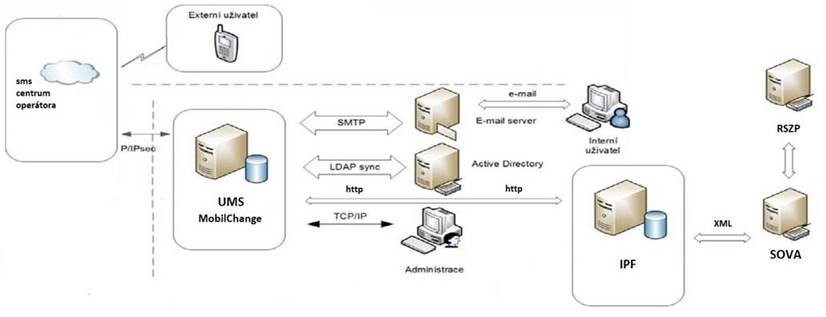  Specifikace předmětu plněníPředmět plnění zahrnuje:1)	Poskytnutí další jedné (1) licence pro užití aplikace MobilChange vč. instalace aplikace MobilChange do testovacího prostředí IS VZP ČR. Testovací prostředí bude technologicky (HW, OS, SQL) shodné s prostředím Produkčním (viz. odst. 1. této Technické specifikace „Popis stávajícího prostředí“), rozdílné mohou být integrace na části IS VZP ve smyslu testovacích prostředí. Příslušné detailní informace poskytne Objednatel Poskytovateli v rámci součinnosti.  2)	Poskytování Podpory pro 2 licence aplikace MobilChange, která zahrnuje: 2.1. Poskytování služeb Podpory paušálně hrazených, tj.Maintenance, tj. poskytování podpory výrobce aplikace MobilChange, která zahrnuje zejména poskytnutí přístupu k nejnovějším (novým) verzím aplikace MobilChange, uvolněných výrobcem v době trvání Podpory podle této Smlouvy (dále jen „nové verze“) a právo užití těchto nových verzí a dále poskytování dalšího plnění, které tato podpora výrobce zahrnuje (dále vše též jen „Maintenance“). V té souvislosti bude Poskytovatel o nových verzích aplikace MobilChange informovat e-mailem Pověřenou osobu Objednatele (viz čl. XII. odst. 5. Smlouvy) vždy do 10 kalendářních dnů od jejich uvolnění. Přístup k novým verzím aplikace MobilChange s možností instalace, jakož i k dalším službám v rámci Maintenance bude Objednateli umožněn na adrese https://www.datasys.cz/produkty/datasys-ums/.Řešení incidentů, které omezují nebo znemožňují použití aplikace MobilChange nebo způsobují nekorektní funkčnosti, včetně jejich odstranění a obnovy provozu v případě jeho výpadku. Incidentem se rozumí neplánované přerušení anebo snížení kvality provozu aplikace MobilChange, které je způsobeno odchylkou od standardního chování této aplikace. Incident zahrnuje všechny důvody, pro které aplikace MobilChange nefunguje správně. Podpora Řešení incidentů bude poskytována v režimu 5x12, tj. v pracovní dny od 7:00 hod. do 19:00 hod. Mimo tuto dobu doby odezvy a doby pro vyřešení incidentů neběží. Online monitoring aplikace MobilChange Poskytovatelem pro proaktivní řešení incidentů na Produkčním prostředí, v němž je aplikace MobilChange nainstalována. Výstupy z monitoringu (havarijní stavy, stavy odchylující se od normálu, limitní hodnoty apod.) jsou předávány bez prodlení Objednateli formou emailu nebo i SMS.Online monitoring aplikace MobilChange bude probíhat nepřetržitě v režimu 7x24. Podmínky poskytování služby Podpory paušálně hrazené – Řešení incidentů  (viz. 2.1. b), tj.  SLA 			Tabulka č. 1 - Kategorizace priorit podpory v rámci Řešení incidentůTabulka č. 2 - Cílová úroveň služeb Podpory v rámci Řešení incidentů 2.1.2 Způsob Řešení incidentů Za dočasné řešení incidentu kategorie „Prio 1“ se považuje i dodané dočasné náhradní řešení nebo způsob obnovení základní funkčnosti aplikací tak, aby řešení nebránilo VZP ČR v jejích činnostech a plnění závazků vůči třetím osobám. Dočasně se tím sníží závažnost incidentu na kategorii „Prio 2“ nebo „Prio 3“, incident pak bude vyřešen v příslušné „době pro vyřešení“. V případě současného výskytu více incidentů, pro které bude identifikována společná příčina, jejímž napravením dojde k vyřešení všech těchto incidentů, jsou tyto incidenty považovány za jednu entitu, na kterou jsou vázány uvedené SLA metriky včetně případných sankcí. Dočasné řešení musí být Poskytovatelem navrženo v době odezvy stanovené pro Prio 1 a Objednatelem schváleno (e-mailem).Lhůta pro vyřešení nebo převedení incidentu do nižší kategorie se navyšuje:o dobu mezi uvědoměním Objednatele o možném způsobu dočasného řešení a schválením tohoto způsobu Objednatelem;o dobu, kdy Poskytovatel požádal Objednatele o doplnění nezbytných informací pro vyřešení incidentu až do jejich obdržení;o dobu, kdy Poskytovatel požádal VZP ČR o VPN (Virtual Private Network – vzdálený přístup do vnitřní sítě VZP ČR) zpřístupnění IS VZP ČR z důvodu Monitoringu nebo diagnostiky až do vlastního zpřístupnění aplikací Poskytovateli;o dobu, kdy je Objednatel v prodlení s poskytnutím nezbytné součinnosti pro vyřešení incidentu;o dobu nezbytně nutnou k dopravě na místo plnění, pokud nelze plnění poskytnout pomocí vzdáleného připojení nebo pomocí telefonické konzultace. Datum vyřešení incidentu je datum zaslání informace do VZP ČR o vyřešení servisního požadavku za předpokladu následné akceptace řešení ze strany VZP ČR (vše e-mailem). Pokud se ukáže, že řešení není správné a SP je vrácen Poskytovateli, doby řešení Poskytovatele se sčítají. Uzavřením incidentu se rozumí potvrzení správné funkčnosti v produkčním prostředí Objednatele (potvrzením se rozumí následná akceptace řešení ze strany VZP ČR) a protokolární předání dokumentace aktualizované v závislosti na způsobu řešení servisního požadavku do dohodnutého termínu.Nelze-li v testovacím prostředí otestovat správnou funkcionalitu, je vyřešením incidentu chápána připravenost Poskytovatele tuto funkcionalitu předvést v produkčním prostředí Objednatele a za den vyřešení incidentu se pak považuje rovněž datum zaslání příslušné informace do VZP ČR, pokud je takový postup následně ze strany VZP ČR akceptován (vše e-mailem).Za neposkytnutí služeb Podpory paušálně hrazených v rámci Řešení incidentů a nedodržení výše uvedených termínů pro vyřešení incidentu se nepovažují stavy, pokud tyto vzniknou na základě:prokazatelně poskytnutých chybných podkladů a/nebo informací ze strany Objednatele;souběžně vzniklých incidentů na částech IS VZP ČR, které nebyly dodány Poskytovatelem, a které Poskytovatel nemohl předpokládat;incidentů, které jsou způsobeny systémy třetích stran;požadavky na termín provedení úpravy dokumentace a předání upravené dokumentace nejsou zahrnuty pod SLA metriky. 2.2. Poskytování služeb Podpory na vyžádání zvlášť hrazených, tj.Konzultace on-line (tj. e-mailem nebo telefonicky) a Konzultace on-site, které v obou případech zahrnují zejména:podporu pro administraci aplikace MobilChange (správa, údržba, instalace, zálohování, školení apod.), podporu při nasazování a testování integrací systémů IS VZP ČR s aplikací MobilChange,konzultační činnost při řešení problémů aplikace MobilChange poskytovanou za přítomnosti konzultanta Poskytovatele v místě plnění (on-site podpora) nebo on-line administrátorům a správcům aplikace MobilChange ve VZP ČR. Ad hoc podpora, tj. vždy jednorázová on-site nebo on-line podpora aplikace MobilaChange (nebo kumulace obou možností ), vyžádaná ad hoc podle potřeb Objednatele pro  implementaci nové verze (upgrade/update/opravy apod.) aplikace MobilChange včetně všech modulů a nadstaveb v místě plnění. Příslušné jednorázové plnění zahrnuje činnosti, které budou určeny předem v Objednatelem akceptovaném návrhu řešení v rámci příslušného servisního požadavku – viz komunikace). Příslušné jednorázové plnění zpravidla zahrnuje: přípravu serverů,instalaci nové verze aplikace MobilChange,konfiguraci aplikace MobilChange,základní testy, odstávku (Přejmenování starého serveru; Přejmenování nového serveru; Spuštění provozu na novém serveru; Testy),RollBack (přejmenování nového serveru a vrácení starého serveru),ukončení odstávky,detailní testy a kontrola všech nastavení včetně integrací na IS VZP ČR,vyhodnocení a změny v dokumentaci.Podpora na vyžádání zvlášť hrazená bude poskytována dle servisního požadavku Objednatele, a to v pracovní dny od 7:00 – 19:00 (mimo tuto dobu doba odezvy neběží) nebo dle dohody Smluvních stran v jednotlivých případech v jiné době.Doba plnění pak bude dohodnuta v rámci komunikace. 2.3. Komunikace Smluvních stran při poskytování služeb Podpory aplikace MobilChange - 	paušálně hrazených i na vyžádání zvlášť hrazených (mimo služeb Maintenance a Online 	monitoring aplikace MobilChange).Standardní komunikace mezi Objednatelem a Poskytovatelem bude probíhat prostřednictvím Service Desk Objednatele, a to výhradně na bázi elektronické komunikace v českém nebo slovenském jazyce. Použití telefonní linky je možné pouze v případě, kdy nelze využít e-mailové komunikace.Komunikace mezi Objednatelem a Poskytovatelem při řešení servisních požadavků bude obsahovat obvykle tyto kroky:Objednatel bude hlásit servisní požadavek (dále též jen „SP“) prostřednictvím svého Service Desku (SD tel: XXXXXXXXXXXX, e-mail XXXXXXXXXXXX) na kontaktní místo (service deskový nástroj) Poskytovatele XXXXXXXXXXXX, telefon: XXXXXXXXXXXX, e-mail: XXXXXXXXXXXX.Zaslání SP ze strany Objednatele prostřednictvím Service Desku, a to včetně jeho specifikace a dále včetně:uvedení kódu priority a časového rámce u Pria 4; pokud půjde o Řešení incidentů, uvedení požadavku na předpokládaný časový rámec jeho splnění v případě služeb Podpory na vyžádání zvlášť hrazených,– zaslání e-mailu Poskytovateli.Potvrzení přijetí SP Poskytovatelem - (reakce, tj. doba odezvy) - zaslání e-mailu do VZP ČR včetně:i 	potvrzení kódu priority a časového rámce u Pria 4 u Řešení incidentů,ii. návrhu řešení a časového rámce (doby plnění) u služeb Podpory zvlášť hrazených a u konzultací  též s předpokládaným počtem potřebných člověkohodin; s tím, že doba odezvy u služeb Podpory zvlášť hrazených je do 3 pracovních dnů.Akceptace návrhu řešení, časového rámce plnění a maximálního počtu potřebných člověkohodin Objednatelem u služeb Podpory zvlášť hrazených (dále vše jen „návrh řešení“) – (zaslání odpovědi Poskytovateli Objednatelem prostřednictvím Service desku). V případě nesouhlasu Poskytovatele se servisním požadavkem Objednatele u ŘI (kódem priority / doby plnění u Pria 4) - zaslání e-mailu Objednateli s odůvodněním odmítnutí; případně požadavek Poskytovatele na změnu priority.Možnost dotazu na stav nevyřešeného požadavku, na který Dodavatel odpoví nestrukturovaným e-mailem (zaslání e-mailu Dodavateli); Dodavatel odpoví nestrukturovaným e-mailem na e-mail Objednateli.Vyřešení SP Poskytovatelem u Řešení incidentů – zaslání e-mailu na servicedesk@vzp.cz o vyřešení SP. Datum (okamžik) vyřešení servisního požadavku (které zahrnuje i předání dokumentace aktualizované v závislosti na způsobu řešení požadavku).Vyřešení SP Poskytovatelem u služeb Podpory zvlášť hrazených (mimo Ad hoc podpory) je datum a čas zaslání informace do VZP ČR o vyřešení příslušného servisního požadavku, za předpokladu následné akceptace předmětného řešení 
e-mailem ze strany VZP ČR včetně vzájemného odsouhlasení spotřebovaných člověkohodin, pokud jsou vykazovány) (e-mailem). V případě, kdy předmětné řešení nebude akceptováno (viz písm. j)) a servisní požadavek bude vrácen Poskytovateli, doby řešení se budou sčítat Případný nesouhlas s řešením Poskytovatele (zaslání e-mailu Poskytovateli).Potvrzení o vyřešení požadavku (akceptace) - zaslání e-mailu Poskytovateli.V případě poskytnutí Ad hoc podpory je dnem vyřešení příslušného servisního požadavku den podpisu Akceptačního protokolu o akceptaci jednorázového plnění, v němž bude současně uvedena cena plnění a údaj o dodržení či nedodržení dohodnuté doby plnění.Příloha č. 2 – Servisní tým Servisní týmPoskytovatel se zavazuje, že po dobu poskytování Podpory podle této Smlouvy bude mít k dispozici servisní tým, jehož prostřednictvím bude přednostně poskytovat plnění dle této Smlouvy, a který bude splňovat níže uvedené požadavky.  Poskytovatel se zavazuje, že plnění dle této Smlouvy bude poskytováno přednostně členy servisního týmu, kteří jsou uvedeni v této Příloze č. 2 nebo se stanou členem servisního týmu následně v souladu s příslušnými ustanoveními této Smlouvy.Servisní tým musí po celou dobu trvání této Smlouvy splňovat níže uvedené požadavky na:počet členů servisního týmu (viz odst. 2. bod 2.1.);kvalifikaci členů servisního týmu, a to:Obecné požadavky na členy servisního týmu (viz odst. 2. bod 2.2.1.),Požadavky na praxi členů servisního týmu (viz odst. 2. bod 2.2.2.).Požadavky na servisní týmPočet členů servisního týmuMinimální počet členů servisního týmu jsou dvě (2) osoby, a to bez ohledu na to, zda jde o zaměstnance Poskytovatele nebo jsou osoby v jiném vztahu k Poskytovateli. Konkrétní počet členů servisního týmu stanoví dle svých potřeb Poskytovatel. Kvalifikace členů servisního týmuObecné požadavky na členy servisního týmuVšichni členové servisního týmu musí být schopni komunikovat písemně i ústně v českém nebo slovenském jazyce na velmi dobré úrovni, tj. na úrovni potřebné pro správné a přesné pochopení komunikace s VZP ČR při poskytování plnění. Poskytovatel může tento požadavek splnit tak, že pro případného člena servisního týmu, který výše uvedený požadavek na jazykové znalosti nesplňuje, zajistí Poskytovatel překladatele, resp. při mluvené komunikaci tlumočníka s jazykovými znalostmi na takové úrovni překládaného a českého či slovenského jazyka, aby nemohlo dojít k nedorozuměním při poskytování plnění v důsledku překladu, resp. tlumočení a aby případné překládání/tlumočení probíhalo způsobem, kterým nebude snížena kvalita poskytovaných služeb. Za nedorozumění a případné škody způsobené překladem nebo jazykovým nedorozuměním odpovídá plně Poskytovatel. Finanční náklady na případného překladatele/tlumočníka se považují za náklady Poskytovatele zahrnuté v ceně za poskytnuté služby.Požadavky na praxi členů servisního týmu:Každý člen servisního týmu musí splňovat požadavek na minimálně 2 roky praxe s provozem a instalací aplikace MobilChange a s poskytováním podpory zákazníkům aplikace MobilChange. Jmenný seznam členů servisního týmu platný ke dni podpisu této Smlouvy:Tabulka č. 1Tabulka č. 2Tabulka č. 3Změna členů servisního týmuZměna či doplnění člena servisního týmu je upravena v čl. XI. této Smlouvy. Při každé změně či doplnění člena servisního týmu musí musí být dále splněny níže uvedené podmínky:minimální počet členů servisního týmu jsou 2 osoby;nový člen servisního týmu musí splňovat všechny Obecné požadavky na členy servisního týmu;nový člen servisního týmu musí splňovat všechny Požadavky na praxi členů servisního týmu;Poskytovatel musí prokázat, že nový člen servisního týmu požadavky splňuje, a to předložením strukturovaného profesního životopisu, ze kterého bude výše uvedené vyplývat.Příloha č. 3 – Vzor Výkazu prací Výkaz prací provedených v rámci služeb Podpory na vyžádání zvlášť hrazenéke Smlouvě o podpoře a prodloužení maintenance pro SW MobilChange č. [doplníVZP ČR ]  Ke dni fakturace ceny za poskytnutá plnění, tj. ke dni……………………., byly realizovány služby Podpory na vyžádání zvlášť hrazené v rozsahu dle níže uvedeného seznamu:Příloha č. 4 - Podmínky pro přístup Poskytovatele do vnitřní sítě VZP ČR prostřednictvím VPN VZP ČR Podmínky pro přístup Poskytovatele do vnitřní sítě VZP ČR
prostřednictvím VPN VZP ČR (dále jen „Podmínky“ nebo „dokument“)Pro zajištění řádného plnění Poskytovatele podle této Smlouvy (dále jen „Smlouva“), jejíž přílohou jsou tyto Podmínky a za účelem současného zajištění bezpečnosti vnitřní sítě VZP ČR a jejích informačních systémů (dále jen „IS VZP ČR“) jsou těmito Podmínkami stanoveny vzájemné povinnosti Smluvních stran, které souvisejí se vzdáleným přístupem Poskytovatele do vnitřní sítě VZP ČR, IS VZP ČR a k informacím prostřednictvím VPN VZP ČR (dále též jen „VPN přístup“).
Čl. I. Použité zkratky
Čl. II. Použité pojmyČl. III. PředmětVZP ČR zřídí Poskytovateli VPN přístup a zajistí jeho využití po určenou dobu, a to za podmínek dále uvedených v tomto dokumentu.VPN přístup bude Poskytovatelem využíván prostřednictvím Poskytovatelem určených osob, které se podílejí nebo budou podílet na plnění závazků Poskytovatele podle Smlouvy (dále jen „Uživatel“).VZP ČR zřídí VPN přístup Poskytovateli pouze v případě, bude-li to pro plnění Poskytovatele podle Smlouvy potřebné.Čl. IV. Zřízení VPN přístupuZřízením VPN přístupu Poskytovateli se rozumí proces, kterým je Uživateli vydán certifikát a předány autentizační údaje, pomocí nichž může Uživatel přistupovat do vnitřní sítě VZP ČR prostřednictvím VPN VZP ČR.Poskytovatel žádá o zřízení VPN přístupu pro konkrétního Uživatele písemně prostřednictvím formuláře „Žádost o zřízení VPN přístupu (dále jen „Žádost“), viz Příloha A těchto Podmínek.Poskytovatel odpovídá za to, že všechny údaje uvedené v Žádosti jsou správné a platné. V případě, že dojde ke změně některého z údajů uvedených v bodu 2) Žádosti, je Poskytovatel povinen nejpozději do 8 kalendářních dnů od změny předložit číslovaný dodatek k Žádosti s vyznačením požadovaných změn (dále jen „Dodatek“). Dodatek Poskytovatel předkládá v souladu s první větou odst. 7. tohoto článku. Dodatek posoudí VZP ČR obdobně jako Žádost (k tomu viz odst. 8. tohoto článku).Poskytovatel žádá o VPN přístup pro Uživatele maximálně na dobu účinnosti Smlouvy.Pokud se jedna a tatáž fyzická osoba podílí na plnění podle více smluv uzavřených mezi Poskytovatelem a VZP ČR, předkládá Poskytovatel VZP ČR vždy samostatnou Žádost pro Uživatele pro každou takovou smlouvu.Poskytovatel musí v Žádosti u Uživatele uvést vždy číslo jeho mobilního telefonu a jeho 
e-mailovou adresu.Vyplněnou Žádost zasílá Poskytovatel prostřednictvím elektronické pošty na e-mailovou adresu Service Desku VZP ČR XXXXXXXXXXXX přičemž e-mailová zpráva musí být podepsána uznávaným elektronickým podpisem Pověřené osoby uvedené ve Smlouvě za Poskytovatele. E-mailovou zprávu zasílá Poskytovatel nejpozději 10 pracovních dnů před datem, od kterého Poskytovatel požaduje zřídit Uživateli VPN přístup.VZP ČR doručenou Žádost posoudí z hlediska potřebnosti VPN přístupu pro předmětné plnění Poskytovatele, formálních a věcných náležitostí, případně požádá Poskytovatele o doplnění (opravu) Žádosti.VZP ČR zašle Poskytovateli a v kopii Uživateli prostřednictvím elektronické pošty informaci o schválení/schválení s omezením/neschválení Žádosti. Přičemž v případě:schválení Žádosti s omezením:VZP ČR uvede změny oproti Žádosti (např. omezení doby požadovaného VPN přístupu apod.) a zdůvodnění;neschválení Žádosti:VZP ČR neschválení zdůvodní.V případě schválení Žádosti nebo schválení Žádosti s omezením zasílá VZP ČR následně na e-mailovou adresu Uživatele též informace potřebné pro zřízení VPN přístupu, tj.  postup, jakým způsobem si Uživatel vygeneruje certifikát pro VPN přístup, postup, jakým způsobem si Uživatel obnoví certifikát a postup pro změnu jemu přiděleného výchozího hesla na přihlašovací heslo/resp. obnovu platného přihlašovacího hesla, včetně pravidel pro jeho tvorbu a dobu platnosti. Informace obsahují rovněž údaj o době platnosti certifikátu.VZP ČR zasílá Uživateli na jeho e-mailovou adresu uvedenou v Žádosti přidělené uživatelské jméno a zároveň na jeho mobilní telefonní číslo uvedené v Žádosti výchozí heslo.Veškeré údaje uvedené v odst. 10. a 11. tohoto článku přebírá Uživatel jménem Poskytovatele.Čl. V. Znemožnění VPN přístupuZnemožněním VPN přístupu se rozumí stav, kdy Uživatel nemůže přistupovat do vnitřní sítě VZP ČR prostřednictvím VPN VZP ČR.VPN přístup je Uživateli znemožněn (nikoliv ukončen):z důvodu, že si Uživatel včas v době platnosti certifikátu neobnovil certifikát, tj. Uživateli vypršela doba platnosti jeho certifikátu (k tomu srov. Čl. VIII., odst. 6., písm. h.);z důvodu, že si Uživatel včas nezměnil své přihlašovací heslo, které mu slouží k VPN přístupu, tj. Uživateli vypršela doba platnosti jeho přihlašovacího hesla.O znemožnění VPN přístupu dle odst. 2. tohoto článku není VZP ČR povinna Uživatele ani Poskytovatele informovat.VPN přístup, jenž byl znemožněn dle odst. 2., písm. a. a písm. b. tohoto článku, si Uživatel obnovuje sám (tj. na základě vlastní iniciativy prostřednictvím VZP ČR). Nečinnost Uživatele nebo Poskytovatele v tomto směru nemůže jít k tíži VZP ČR. Obnovení VPN přístupu lze Uživatelem provést v rámci doby, na kterou byl VPN přístup podle Žádosti schválen.
Čl. VI. Pozastavení VPN přístupuPozastavením VPN přístupu se rozumí jednostranný proces na straně VZP ČR, kterým VZP ČR z dále uvedených důvodů dočasně znemožní Uživateli přístup do vnitřní sítě VZP ČR zablokováním jeho účtu v doméně VZP ČR / zneplatněním certifikátu apod.VZP ČR si vyhrazuje právo pozastavit Uživateli VPN přístup: v případě zjištění porušení nebo podezření na nedodržení některého ustanovení tohoto dokumentu, příp. při nereakci na validační e-mail nebo při podezření na bezpečnostní událost nebo bezpečnostní incident související s osobou Uživatele/ Poskytovatele, příp. VPN přístupem (dále jen „Událost“);z důvodu provozní nebo technické odstávky VPN VZP ČR realizované VZP ČR (dále vše jen „Odstávka“).VZP ČR informuje Poskytovatele o pozastavení VPN přístupu Uživateli formou e-mailové zprávy zaslané Poskytovateli se zdůvodněním svého postupu, a pokud je to možné, i o předpokládané době pozastavení VPN přístupu v případě Odstávky.Po vyhodnocení Události informuje VZP ČR Poskytovatele o opětovném umožnění VPN přístupu Uživateli nebo o ukončení VPN přístupu Uživatele, přičemž uvede zdůvodnění svého postupu a své zjištění.Poskytovatel může požádat o pozastavení VPN přístupu Uživateli.
Čl. VII. Ukončení VPN přístupuUkončením VPN přístupu se rozumí proces, kdy Uživatel/ Poskytovatel pozbývá možnosti přístupu do vnitřní sítě VZP ČR prostřednictvím VPN VZP ČR, tj. Uživateli je trvale zneplatněn jeho certifikát a zablokován jeho účet v doméně VZP ČR.VZP ČR ukončí Uživateli/ Poskytovateli VPN přístup:v případě uplynutí doby, na kterou byl VPN přístup podle Žádosti schválen;dnem ukončení účinnosti Smlouvy;na základě žádosti Poskytovatele;na základě žádosti Uživatele;dle Čl. VI., odst. 4. tohoto dokumentu (po příslušném vyhodnocení Události);na základě žádosti Poskytovatele dle odst. 3., písm. d., e. a f. tohoto článku.Poskytovatel je povinen vždy prostřednictvím Service Desku VZP ČR na e-mail: servicedesk@vzp.cz nebo telefonicky na tel.: 950 220 000,bezodkladně informovat VZP ČR v případech, když:došlo ke ztrátě/podezření na ztrátu, k podezření na kompromitaci privátního klíče Uživatele;došlo k podezření na kompromitaci přihlašovacího hesla k přidělenému uživatelskému jménu Uživatele sloužícímu pro VPN přístup;došlo k podezření na ztrátu/odcizení nebo ke ztrátě/ odcizení koncového zařízení Uživatele, z něhož realizuje VPN přístup;bezodkladně žádat VZP ČR o ukončení VPN přístupu v případech, když:došlo/dojde k ukončení smluvního vztahu mezi Uživatelem a Poskytovatelem;Uživatel se přestal/přestane podílet na plnění závazků Poskytovatele dle Smlouvy;došlo/dojde k ukončení smluvního vztahu mezi Poskytovatelem a jeho poddodavatelem, je-li Uživatel ve smluvním vztahu k tomuto poddodavateli.Odpovědnost za veškeré činnosti realizované pod přiděleným účtem příslušného Uživatele v doméně VZP ČR nese do splnění příslušné povinnosti podle tohoto odstavce Poskytovatel. VPN přístup bude v případech uvedených:pod písm. a. nebo b. odst. 2. tohoto článku ukončen příslušným dnem;pod písm. c. nebo d. odst. 2. tohoto článku do 3 pracovních dnů od doručení žádosti o ukončení VPN přístupu, pokud nebude v žádosti o ukončení VPN přístupu požadováno pozdější datum ukončení;pod písm. e. nebo f. odst. 2. tohoto článku po vyhodnocení Události /po doručení žádosti VZP ČR.V případě ukončení VPN přístupu dle odst. 2., písm. d., tohoto článku je Uživatel povinen o této skutečnosti neprodleně informovat Poskytovatele; splnění této jeho povinnosti si zajistí Poskytovatel.
Čl. VIII. Povinnosti Poskytovatele a UživatelePoskytovatel je povinen dodržovat všechna ustanovení tohoto dokumentu a zajistit jejich dodržování jednotlivými Uživateli Poskytovatel.Poskytovatel je povinen:prokazatelně seznámit Uživatele s  právy a povinnostmi vyplývajícími pro něj z tohoto dokumentu a prokazatelně Uživatele poučit o jeho povinnostech uvedených v tomto dokumentu, a to nejpozději v den podání příslušné Žádosti a na vyzvání VZP ČR tuto skutečnost také VZP ČR ve lhůtě uvedené v příslušné písemné výzvě, která nebude kratší než 10 pracovních dnů, doložit;zajistit, aby Uživatel dodržoval povinnosti a postupy vyplývající pro něj z tohoto dokumentu;zajistit, že jsou Uživatelem dodržována taková bezpečnostní opatření, která zamezí narušení nebo ohrožení bezpečnosti vnitřní sítě VZP ČR, IS VZP ČR a jejich informací.Poskytovatel nese plnou odpovědnost za nedodržení povinností Uživatelem daných Uživateli tímto dokumentem.VZP ČR je oprávněna kontrolovat plnění ustanovení tohoto dokumentu na straně Poskytovatele. Poskytovatel je povinen poskytnout VZP ČR nezbytné podklady, součinnost, případně umožnit kontrolu na místě.Poskytovatel je dále povinen zajistit, aby Uživatel realizoval VPN přístup pouze z koncového zařízení, které:je chráněno antivirovou a antimalwarovou ochranou a má aktuální virovou databázi;má instalováno a má aktivní (zapnuto) firewalové řešení operačního systému, příp. HIDS/HIPS;má instalovány dostupné bezpečnostní záplaty a aktualizace zveřejněné výrobcem operačního systému a aplikací a operační systém je podporovaný výrobcem;má nastaveno uzamčení koncového zařízení v případě nečinnosti Uživatele;má chráněn přístup do BIOS koncového zařízení;má šifrován pevný disk koncového zařízení;umožňuje přístup ke koncovému zařízení pouze po zadání přihlašovacích údajů.Povinnosti Uživatele:realizovat přístup do vnitřní sítě VZP ČR pouze prostřednictvím VPN VZP ČR;před prvním přístupem do vnitřní sítě VZP ČR si musí změnit výchozí heslo předané VZP ČR na přihlašovací heslo;pro přístup do vnitřní sítě VZP ČR používat jako přihlašovací heslo unikátní, tj. heslo, které není shodné s jinými hesly používanými Uživatelem (kdekoliv);nesmí sdílet s třetími osobami své přístupové údaje ani vydaný certifikát určený pro VPN přístup;nesmí sdílet VPN připojení s jiným zařízením prostřednictvím sdílení připojení na síťové úrovni;zajistit ochranu privátního klíče a vydaného certifikátu proti jeho zneužití;generovat certifikát pro VPN přístup na koncové zařízení se silnou ochranou privátního klíče;obnovit si vydaný certifikát nejdříve měsíc před uplynutím doby jeho platnosti;neukládat své přihlašovací údaje pro VPN přístup do koncového zařízení;nezasahovat do konfiguračních souborů a nastavení VPN klienta dodaného ze strany VZP  ČR;ukončit VPN přístup (navázané spojení) v případě, že koncové zařízení nechává bez dozoru;nepokoušet se narušit bezpečnost vnitřní sítě VZP ČR;bezodkladně žádat VZP ČR prostřednictvím Service Desk VZP ČR tel.: 952220000 v pracovní dny v době PO - PA od 8:30 do 16:30 nebo kdykoliv na e-mail: servicedesk@vzp.cz:o zneplatnění platného certifikátu v případě podezření na kompromitaci privátního klíče;o zneplatnění platného certifikátu a zablokování přístupových údajů sloužících k VPN přístupu v případě podezření na kompromitaci/ ztrátu/odcizení koncového zařízení nebo přístupových údajů;o zablokování přístupových údajů k VPN přístupu v případě zjištění dalších hrozeb narušení bezpečnosti vnitřní sítě VZP ČR, např. výskyt spywaru.Odpovědnost za veškeré činnosti realizované pod přiděleným účtem příslušného Uživatele v doméně VZP ČR nese do splnění příslušné povinnosti podle tohoto písm. m. Poskytovatel.chránit informace získané při VPN přístupu a to i tehdy, pokud přímo nesouvisejí s plněním dle Smlouvy, za což nese i osobní odpovědnost;zachovávat mlčenlivost o všech skutečnostech, se kterými se seznámil v rámci plnění Smlouvy a které nejsou veřejně známé nebo veřejně dostupné;vzít na vědomí, že VZP ČR je oprávněna monitorovat přístupy Uživatele do systémů a vnitřní sítě VZP ČR a je oprávněna pozastavit/ukončit Uživateli VPN přístup v případě nesplnění jeho povinností a požadavků uvedených v tomto dokumentu;vzít na vědomí, že osobní údaje uvedené v Žádosti VZP ČR zpracovává z titulu oprávněného zájmu k zajištění účelu poskytnutí přihlašovacích údajů Uživateli a jednoznačnému přidělení vydaného certifikátu pro VPN přístup;odpovědět na validační e-mail VZP ČR nejpozději do 14 kalendářních dnů ode dne, kdy mu byl doručen.
Čl. IX. Sankce a náhrada škodyPokud Poskytovatel nesplní své povinnosti stanovené v Čl. VIII., odst. 2., písm. a. tohoto dokumentu, tj. že ve lhůtě uvedené v příslušné písemné výzvě nedoloží VZP ČR příslušné skutečnosti, je Poskytovatel povinen za každý den prodlení zaplatit VZP ČR smluvní pokutu ve výši 5 000 Kč.Za porušení jednotlivých povinností daných tímto dokumentem Poskytovateli:v Čl. IV., odst. 3. tohoto dokumentu nebov Čl. VII., odst. 3., písm. a. až f. tohoto dokumentu nebov Čl. VIII., odst. 2., písm. a. tohoto dokumentu, tj. že Uživatele neseznámí s jeho právy a povinnostmi nebo nepoučí Uživatele o jeho povinnostech vyplývajících pro Uživatele z tohoto dokumentu nebov Čl. VIII., odst. 2., písm. c. nebo d. tohoto dokumentu nebo v Čl. VIII. odst. 5. písm. a. až g. tohoto dokumentuje Poskytovatel povinen zaplatit VZP ČR v každém jednotlivém případě porušení příslušné povinnosti smluvní pokutu ve výši 100 000 Kč, a to i opakovaně.Za porušení jednotlivých povinností daných tímto dokumentem Uživateli v Čl. VIII., odst. 6., písm. a. až l. tohoto dokumentu je Poskytovatel povinen zaplatit VZP ČR v každém jednotlivém případě porušení příslušné povinnosti smluvní pokutu ve výši 100 000 Kč, a to i opakovaně.Pokud dojde současně k porušení jedné a téže povinnosti uložené tímto dokumentem Poskytovateli i Uživateli, lze příslušnou sankci uplatnit vůči Poskytovatel pouze 1x; tím není vyloučena možnost opakovaného postihu Poskytovatele, pokud opětovně k porušení jedné a téže povinnosti dojde.Odpovědnost za škodu se řídí ustanovením § 2894 a násl. občanského zákoníku. Sjednáním ani zaplacením smluvní pokuty není dotčeno právo oprávněné smluvní strany na náhradu škody v celém rozsahu.Za škodu způsobenou porušením povinností stanovených tímto dokumentem odpovídá Poskytovatel, a to jak za škody způsobené porušením jeho povinností, tak za škody způsobené porušením povinností Uživatelem. Uživatel se pro účely tohoto ustanovení považuje za pomocníka Poskytovatele ve smyslu § 2914 věta první občanského zákoníku.
Čl. X. Závěrečná ustanoveníPokud není v těchto Podmínkách výslovně stanoveno jinak, komunikují Poskytovatel a VZP ČR ve věci VPN přístupu prostřednictvím oprávněných osob uvedených ve Smlouvě.V případě, že v době trvání Smlouvy bude nutné přijmout takové bezpečnostní opatření, které vyvolá potřebu upravit tyto Podmínky, zejména bude-li se jednat o bezpečnostní opatření směřující ke zlepšení systému řízení bezpečnosti informací ve VZP ČR, řešení kybernetického bezpečnostního incidentu a s tím spojené potřeby minimalizace vzniklého bezpečnostního rizika nebo o povinnost přijmout opatření vydané Úřadem dle zákona č. 181/2014 Sb., o kybernetické bezpečnosti a o změně souvisejících zákonů (zákon o kybernetické bezpečnosti), ve znění pozdějších předpisů, zavazují se smluvní strany Smlouvy vyvinout maximální součinnost směřující k uzavření dodatku ke Smlouvě, kterým budou tyto Podmínky odpovídajícím způsobem upraveny.Uzavírání dodatku ke Smlouvě, jakož i jeho uveřejňování se řídí příslušnými ustanoveními Smlouvy.Příloha A k Podmínkám pro přístup Poskytovatele do vnitřní sítě VZP ČR prostřednictvím VPN VZP ČR(Formulář)Žádost o zřízení/pozastavení/ukončení2) VPN přístupu 
Poskytovatele do vnitřní sítě VZP ČR Smlouva, na základě které je/byl VPN přístup pro Poskytovatele prostřednictvím Uživatele požadován:Fyzická osoba, pro niž je/byl VPN přístup požadován (Uživatel):1) nehodící škrtněte, pokud uvedete poddodavatele, doplňte jeho názevVPN přístup:2) nehodící škrtněte…………………………………							datum a podpis Pověřené osoby uvedené ve Smlouvě na straně PoskytovatelePříloha č. 5 - Licenční podmínky a podmínky poskytování podpory výrobce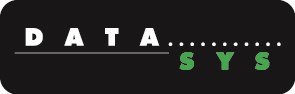 Licenční smlouva DATASYS s.r.o.DATASYS s.r.o.Jeseniova 2829/20 130 00 Praha 3Tel.: 225 308 111Fax: 225 308 110email: datasys@datasys.czwww.datasys.czISO 9001ISO 14001 / OHSAS 18001ISO/IEC 20000-1 / ISO/IEC 27001SOFTWAROVÝ PRODUKT: DATASYS UMS.Tato Smlouva mezi Uživatelem a DATASYS se týká softwarového produktu DATASYS uvedeného v nadpisu tohoto  článku  výše,  který  zahrnuje  počítačový  program,  příslušná  media  a  tištěný  materiál  (dále    jen„Softwarový produkt“). Instalací, kopírováním nebo jiným použitím Softwarového produktu potvrzujete, že souhlasíte s podmínkami této Smlouvy a jste jimi vázáni. Pokud s podmínkami této Smlouvy nesouhlasíte, bezodkladně vraťte nepoužitý Softwarový produkt osobě, od níž jste jej získali a obdržíte plnou náhradu jeho kupní ceny.Na základě této Smlouvy získáváte oprávnění k výkonu práva užívat Softwarový produkt po dobu trvání této Smlouvy v rozsahu dle dále uvedených ustanovení. Softwarový produkt, na nějž se tato Smlouva vztahuje,   je autorským dílem chráněným  zákonem č. 121/2000 Sb., o právu autorském, o právech souvisejících         s právem autorským a o změně některých zákonů (autorský zákon), ve znění pozdějších předpisů.POSKYTNUTÍ LICENCE2.1. Akceptací podmínek této Smlouvy získává Uživatel osobní, nepřevoditelné a nevýhradní a za podmínky dodržení licenčních podmínek, časově neomezené oprávnění užívat Softwarový produkt pro svou vlastní vnitřní potřebu na území České Republiky (dále jen „Licence“).PRÁVA A POVINNOSTI UŽIVATELEUživatel smí nainstalovat, používat, připojit, zobrazovat nebo spouštět Softwarový produkt do jednoho počítače, jako je pracovní stanice, terminál nebo jiné zařízení (dále jen „Počítačové pracovní stanice“). Je- li Uživatel držitelem více klientských Licencí, je oprávněn Softwarový produkt užívat počet uživatelů odpovídající počtu klientských Licencí.Softwarový produkt může Uživatel uložit nebo nainstalovat do paměťového zařízení, jako je například síťový server, používaného výhradně pro účely instalace nebo spouštění Softwarového produktu v dalších Počítačových pracovních stanicích v rámci interní sítě. Pro každou Počítačovou pracovní stanici, ve které nebo z které je Softwarový produkt nainstalován, používán, připojen, zobrazován nebo spouštěn, musí Uživatel být majitelem Licence na Softwarový produkt.Uživatel je oprávněn pořídit si jednu kopii Softwarového produktu pro archivní účely, nebo přenést Softwarový produkt na jeden datový nosič, za předpokladu, že originál využije pro archivní účely. Archivní kopie musí být opatřena veškerými údaji týkajícími se autorských práv. Uživatelskou dokumentaci v tištěné formě dodávanou spolu se Softwarovým produktem není povoleno kopírovat.Uživatel se zavazuje, že nebude užívat Softwarový produkt jinak, než jak je stanoveno v této Smlouvě, a to ani pro vlastní potřebu a že tedy nebude (a ani jinému neumožní) zejména:Užívat Softwarový produkt na více Počítačových pracovních stanicích, než odpovídá počtu jeho oprávněně držených klientských Licencí.Pořizovat rozmnoženiny Softwarového produktu s výjimkou případů uvedených v této Smlouvě a dále je šířit.Jakýmkoliv způsobem Softwarový produkt analyzovat, měnit, překládat jej do jiných programovacích či národních jazyků nebo do zdrojového kódu, zahrnout jej do jiného software a šířit produkty takto vzniklé, odvozené od původního Softwarového produktu a jakkoliv zasahovat do vnitřní struktury Softwarového produktu s výjimkou případů uvedených v této Smlouvě anebo povolených zákonem.Půjčovat, pronajímat, jakkoli převádět získaná oprávnění či jiným nepovoleným způsobem nakládat se Softwarovým produktem.OMEZENÁ ZÁRUKADATASYS  poskytuje  90denní  záruku  od  data  prodeje  na  provoz  Softwarového  produktu  v souladu      s uživatelskou dokumentací. O zjištěných závadách softwarového produktu musí Uživatel během uvedeného období uvědomit svého prodejce nebo DATASYS písemnou formou. DATASYS v tom případě, podle vlastní volby, buď vadný Softwarový produkt vymění anebo proti jeho vrácení a vrácení příslušné dokumentace vrátí cenu Softwarového produktu v plné výši.DATASYS  neručí   za   škody   vzniklé   nesprávným   provozováním   Softwarového   produktu   v rozporu  s podmínkami uvedenými v uživatelské dokumentaci a za vhodnost Softwarového produktu pro určitý účel.   V případě jakékoliv újmy vzniklé Uživateli nebo třetí osobě přímo nebo nepřímo na základě používání Softwarového produktu je případná povinnost DATASYS nahradit tuto újmu výslovně podmíněna jejím zaviněním a případná výše náhrady újmy v žádném případě nepřesáhne cenu Softwarového produktu.PLATNOST SMLOUVYTato Smlouva je platná, pokud Uživatel neporuší podmínky v ní uvedené. Platnosti Smlouva pozbývá automaticky, aniž by DATASYS musela smlouvu vypovědět, okamžikem, kdy Uživatel učiní cokoliv v rozporu s ustanovením této Smlouvy. Tato Smlouva rovněž pozbývá platnosti okamžikem, kdy po dodání nové verze Softwarového produktu vstoupí v platnost licenční smlouva na tuto novou verzi Softwarového produktu.         V okamžiku, kdy skončí planost této Smlouvy, je Uživatel povinen přestat Softwarový produkt dále jakkoliv používat.Smluvní strany se dohodly na vyloučení použití § 1978 odst. 2 občanského zákoníku, který stanoví, že  marné uplynutí dodatečné lhůty má za následek odstoupení od této Smlouvy bez dalšího.Uživatel potvrzuje, že všechny doložky obsažené v této Smlouvě jsou mu srozumitelné, nejsou pro něj nevýhodné a Smlouva se neodchyluje od obvyklých podmínek ujednávaných v obdobných případech. Smluvní strany se dohodly, že pro smluvní vztahy založené Smlouvou se nepoužijí ustanovení § 1799 a § 1800 občanského zákoníku, která upravují odkazy na obchodní podmínky ve formulářových smlouvách, definují nesrozumitelné nebo zvláště nevýhodné doložky a podmínky jejich platnosti.Smluvní strany výslovně ujednaly, že ustanovení této Smlouvy jsou sjednána jako oddělitelné části ve  smyslu § 576 občanského zákoníku. Bude-li některé ustanovení Smlouvy shledáno příslušným soudem  nebo jiným orgánem zdánlivým, neplatným, neúčinným nebo nevymahatelným, bude takové ustanovení považováno za vypuštěné ze Smlouvy a ostatní ustanovení Smlouvy budou nadále trvat, pokud lze předpokládat, že by smluvní strany Smlouvu uzavřely i bez takového ustanovení, pokud by zdánlivost, neplatnost nebo nevymahatelnost rozpoznaly včas. Smluvní strany v takovém případě bez zbytečného odkladu uzavřou takové dodatky ke Smlouvě, které umožní dosažení výsledku stejného, a pokud to není možné, pak co nejbližšího tomu, jakého mělo být dosaženo zdánlivým, neplatným, nebo nevymahatelným ustanovením.Smluvní strany vylučují pro účely této Smlouvy uzavření Smlouvy a dodatků k ní v důsledku přijetí nabídky jedné smluvní strany druhou smluvní stranou s jakýmikoliv (i nepodstatnými) odchylkami či dodatky.Strany se dohodly, že obchodní zvyklosti nemají přednost před žádným ustanovením zákona, a to ani před ustanovením zákona, jež nemá donucující účinky.Jméno a příjmení:XXXXXXXXXXXXE-mail:XXXXXXXXXXXXTelefon:XXXXXXXXXXXXJméno a příjmení:XXXXXXXXXXXXE-mail:XXXXXXXXXXXXTelefon:XXXXXXXXXXXXJméno a příjmení:XXXXXXXXXXXXE-mail:XXXXXXXXXXXXTelefon:XXXXXXXXXXXXJméno a příjmení:Bc. Martin NovákFunkce:jednatelE-mail:XXXXXXXXXXXXTelefon:XXXXXXXXXXXXJméno a příjmení:XXXXXXXXXXXXFunkce: XXXXXXXXXXXXE-mail:XXXXXXXXXXXXTelefon:XXXXXXXXXXXXServer HW virtual cluster VMWare 4xCPU/4GB RAM/100GB OS Windows Server 2019 Standard 64b SQL MS SQL Server 2017 Aplikační modulySMSInfo, WwwSMS, UmsArchiveViewerKategorizace prioritKategorizace prioritKód priorityPopisPriorita 1(Prio 1)Kritická chyba systému. Nelze provádět kritické obchodní nebo technologické funkce. V současnosti neexistuje v systému jiný možný způsob provádění těchto funkcí.Priorita 2(Prio 2)Chybějící funkce. Dopad na uživatele, ale nebrání provozu, práce pokračuje omezeným způsobem. Existuje náhradní řešení, či je možné dočasně vyřešit organizačním či jiným opatřením. Je žádoucí opravit co nejdříve.Priorita 3(Prio 3)Drobný incident např. kosmetického charakteru, který nedegraduje funkcionalitu. Základní funkce stále pracují. Incidenty v testovacím prostředí.Priorita 4(Prio 4)Incident, který je již vyřešen náhradním řešením, ale není dodáno cílové řešení.ProcesParametrPoskytování služby Podpory paušálně hrazené Kategorie priority– doba plněníPodpora v rámci Řešení incidentůDoby odezvyPrio 1 < 1 hod.
Prio 2 < 1 pracovní den Prio 3 < 1 pracovní denPrio 4 < 1 pracovní denPodpora v rámci Řešení incidentůDoba pro 
vyřešeníPrio 1 < 1 pracovní den Prio 2 < 3 pracovní dny
Prio 3 < 20 pracovních dníPrio 4 - dle domluvy Smluvních stranČlen servisního týmuJméno a příjmení:XXXXXXXXXXXXTelefon:XXXXXXXXXXXXE-mail:XXXXXXXXXXXXPlynulá komunikace v českém/slovenském jazyceANOČlen servisního týmuJméno a příjmení:XXXXXXXXXXXXTelefon:XXXXXXXXXXXXE-mail:XXXXXXXXXXXXPlynulá komunikace v českém/slovenském jazyceANOČlen servisního týmuJméno a příjmení:XXXXXXXXXXXXTelefon:XXXXXXXXXXXXE-mail:XXXXXXXXXXXXPlynulá komunikace v českém/slovenském jazyceANOPoskytovatel ObjednatelVšeobecná zdravotní pojišťovna České republiky Orlická 2020/4130 00 Praha 3Místo plnění|: Všeobecná zdravotní pojišťovna České republiky, Orlická 2020/4, 130 00 Praha 3Místo plnění|: Všeobecná zdravotní pojišťovna České republiky, Orlická 2020/4, 130 00 Praha 3Datum  vyhotovení Výkazu :Datum  vyhotovení Výkazu :Předmět plnění:  Poskytovatel poskytl  v období od….. ……do………….smluvně sjednané služby Podpory na vyžádání zvlášť hrazené pro aplikaci MobilChange dle čl. III., odst. 2.2. Smlouvy.Předmět plnění:  Poskytovatel poskytl  v období od….. ……do………….smluvně sjednané služby Podpory na vyžádání zvlášť hrazené pro aplikaci MobilChange dle čl. III., odst. 2.2. Smlouvy.číslo (IM) Poskytnuté služby  Podpory  zvlášť hrazenéPočet člověkohodin(Konzultace on-line,Konzultace On-site)Počet jednorázových plnění(Ad hoc podpora)CelkemShrnutí ke dni: [DOPLNÍ Poskytovatel )Čerpáno v rámci tohoto VýkazuK dispozici do dalšího obdobíPředložil k akceptaciAkceptovalJméno | Podpis |Jméno | Podpis |ZkratkaVýznamCA VZP ČRInterní certifikační autorita VZP ČR vydává certifikáty určené pro VPN přístup Uživatelů a řídí životní cyklus těchto certifikátů.VPN VZP ČRVirtuální privátní síť VZP ČRVZP ČRVšeobecná zdravotní pojišťovna České republikyPojemVýznamUživatelFyzická osoba, která se na plnění závazků Poskytovatele dle Smlouvy přímo podílí a k tomu potřebuje VPN přístup. Uživatel není ve smluvním vztahu k VZP ČR, ale k Poskytovateli, popř. k jeho poddodavateli.CertifikátDigitální prostředek sloužící k ověření elektronické identity Uživatele při VPN přístupu.Privátní klíčČást šifrovacího klíče certifikátu, který slouží k asymetrickému šifrování informací.VPN přístupVzdálený přístup realizovaný mezi koncovým zařízením Uživatele připojeným z veřejné sítě Internet a přístupovým bodem VZP ČR umožňujícím přístup do vnitřní sítě VZP ČR prostřednictvím VPN VZP ČR.Validační e-mailE-mailová zpráva zasílaná VZP ČR na e-mail Uživatele uvedený v Žádosti, ověřující, zda Uživatel je stále na tomto e-mailu dostupný.Č. j. Smlouvy Poskytovatel:Účinnost Smlouvy od:Účinnost Smlouvy do:Jméno a příjmení Pověřené osoby Poskytovatele dle Smlouvy:Jméno a příjmení Pověřené osoby Poskytovatele dle Smlouvy:Jméno a příjmení Pověřené osoby Poskytovatele dle Smlouvy:Zdůvodnění potřebnosti zřízení VPN přístupu Zdůvodnění potřebnosti zřízení VPN přístupu Jedná se o fyzickou osobu:Jedná se o fyzickou osobu:ve vztahu k Poskytovateli/poddodavateli 1)ve vztahu k Poskytovateli/poddodavateli 1)Jméno:Příjmení, titul:E-mail:Mobilní telefon:Zaměstnán u Poskytovatele/jiný vztah k Poskytovateli:IČO poddodavatele:IČO fyzické osobyVPN přístup požadován zřídit/ pozastavit/ukončit: 2)od:do: